Приложение к основной образовательной программемуниципальное бюджетное общеобразовательное учреждениегорода Новосибирска «Лицей № 185»АДАПТИРОВАННАЯ РАБОЧАЯ ПРОГРАММА ПОУЧЕБНОМУ ПРЕДМЕТУ «МУЗЫКА»Учителя: Аникина Ирина НиколаевнаУчебный год: 2022-2023Классы: 6-8«29» августа 2022 г.                                                       Октябрьский районПояснительная записка       Адаптированная рабочая программа для обучающихся с ОВЗ «Музыка» 5-8 классы разработана на основе   программы  «Музыка» 5-8 классы, авторы Е.Д. Критская, Г.П.,  Сергеева, Т.С. Шмагина,  Москва: Просвещение 2011 год.       Программа  адаптирована  для  обучения  детей    с  ОВЗ  с  учетом  особенностей  их психофизического  развития,  индивидуальных  возможностей  и  при  необходимости обеспечивающая коррекцию нарушений развития и социальную адаптацию указанных лиц.        Программа построена с учетом специфики усвоения учебного материала детьми с ОВЗ.        Представленная  программа,  сохраняя  основное  содержание  образования,  принятое  для  массовой  школы,  отличается  тем,  что  предусматривает  коррекционную  направленность обучения.       Цель общего музыкального образования и воспитания  – развитие музыкальной культуры школьников как неотъемлемой части их духовной культуры - наиболее полно отражает заинтересованность  современного  общества  в  возрождении  духовности,  обеспечивает формирование  целостного  мировосприятия  учащихся,  их  умения  ориентироваться  в жизненном информационном пространстве.Коррекционно-развивающие задачи       При изучении данного курса решаются следующие коррекционно-развивающие задачи:       •расширение кругозора обучающихся; повышение их адаптивных возможностей благодаря улучшению социальной ориентировки;       •обогащение жизненного опыта детей путем организации непосредственных наблюдений в природе и обществе, в процессе предметно-практической и продуктивной деятельности;       •систематизация знаний и представлений, способствующая повышению интеллектуальной активности  учащихся  и  лучшему  усвоению  учебного  материала  по  другим  учебным дисциплинам;       •уточнение, расширение и активизация лексического запаса, развитие устной монологической речи;       •улучшение  зрительного  восприятия,  зрительной  и  словесной  памяти,  активизация познавательной деятельности;       •активизация умственной деятельности (навыков планомерного и соотносительного анализа,  практической группировки и обобщения, словесной классификации изучаемых предметов из ближайшего окружения ученика).Общая характеристика учебного предметаСодержание программы базируется на нравственно-эстетическом, интонационно-образном, жанрово-стилевом постижении школьниками основных пластов музыкального искусства (фольклор, музыка религиозных традиций, золотой фонд классической музыки, сочинения современных композиторов) в их взаимодействии с произведениями других видов искусства.       В качестве приоритетных в данной  программе  выдвигаются  следующие задачии направления:       - приобщение  к  музыке  как  эмоциональному,  нравственно-эстетическому  феномену, осознание  через  музыку жизненных  явлений,  овладение  культурой  отношения  к  миру, запечатленного в произведениях искусства, раскрывающих духовный опыт поколений;       - воспитание потребности в общении с музыкальным искусством своего народа и разных народов  мира,  классическим  и  современным  музыкальным  наследием;эмоционально-ценностного отношения к искусству, стремления к музыкальному самообразованию;       -развитие  общей  музыкальности  и  эмоциональности,  эмпатии  и  восприимчивости, интеллектуальной  сферы  и  творческого  потенциала,  художественного  вкуса,  общих музыкальных способностей;       -освоение жанрового и стилевого многообразия музыкального искусства, специфики его выразительных  средств  и  музыкального  языка,  интонационно-образной  природы  и взаимосвязи с различными видами искусства и жизнью;       -овладение художественно-практическими умениями  и навыками в разнообразных видах музыкально-творческой  деятельности  (слушании  музыки  и  пении, инструментальном музицировании  и  музыкально-пластическом  движении, импровизации,  драматизации музыкальных  произведений,  музыкально-творческой  практике  с  применением информационно-коммуникативных технологий       Методологическим  основанием  данной  программы  служат  современные  научные исследования, в которых отражается идея познания школьниками художественной картины мира и себя в этом мире. Приоритетным в программе, как и в  программе начальной школы, является введение ребенка в мир музыки через интонации, темы и образы отечественного музыкального искусства, произведения которого рассматриваются в постоянных связях и отношениях с произведениями мировой музыкальной культуры. Воспитание любви к своей культуре, своему народу и настроенности на восприятие иных культур («Я и другой») обеспечивает осознание ценностей культуры народов России и мира, развитие самосознания ребенка.       Основными методическими принципами программы являются:принцип увлеченности;принцип  триединства  деятельности  композитора –исполнителя –слушателя;принцип«тождества и контраста», сходства и различия;  принцип интонационности;принцип диалога культур.       В целом все принципы ориентируют музыкальное образование на социализацию учащихся, формирование ценностных ориентаций, эмоционально-эстетическогоотношения к искусству и жизни.      Ввиду психологических особенностей детей с ОВЗ, с целью усиления практической направленности обучения проводится коррекционная работа, которая включает следующие направления:       Совершенствование  движений  и  сенсомоторного  развития:  развитие  мелкой моторики  и  пальцев  рук;  развитие  навыков  каллиграфии;  развитие  артикуляционной моторики.        Коррекция отдельных сторон психической деятельности: коррекция –развитие восприятия, представлений, ощущений; коррекция –развитие памяти; коррекция –развитие внимания; формирование обобщенных представлений о свойствах предметов (цвет, форма, величина);  развитие  пространственных  представлений  и  ориентации;  развитие представлений о времени.        Развитие различных видов мышления: развитие наглядно-образного мышления; развитие словесно-логического мышления (умение видеть и устанавливать логические связи между предметами, явлениями и событиями).       Развитие  основных  мыслительных  операций:  развитие  умения  сравнивать, анализировать; развитие умения выделять сходство и различие понятий; умение работать по словесной и письменной инструкциям, алгоритму; умение планировать деятельность       Коррекция нарушений в развитии эмоционально-личностной сферы: развитие инициативности,  стремления  доводить  начатое  дело  до  конца;  формирование  умения преодолевать трудности; воспитание самостоятельности принятия решения; формирование адекватности чувств; формирование устойчивой и адекватной самооценки; формирование умения анализировать свою деятельность; воспитание правильного отношения к критике.        Коррекция –развитие  речи: развитие  фонематического  восприятия;  коррекция нарушений  устной  и  письменной  речи;  коррекция  монологической  речи;  коррекция диалогической речи; развитие лексико-грамматических средств языка.Расширение  представлений  об  окружающем  мире  и  обогащение  словаря.        Коррекция индивидуальных пробелов в знаниях       Основные  подходы  к  организации  учебного  процесса  для  детей  с  ОВЗ:       Подбор заданий, максимально возбуждающих активность ребенка, пробуждающие у него  потребность  в  познавательной  деятельности,  требующих  разнообразной деятельности.         Приспособление темпа изучения учебного материала и методов обучения к уровню развития детей с ОВЗ Индивидуальный подход.         Повторное объяснение учебного материала и подбор дополнительных заданий.         Постоянное использование наглядности, наводящих вопросов, аналогий.         Использование многократных указаний, упражнений.         Использование поощрений, повышение самооценки ребенка, укрепление в нем веры в свои силы.         Поэтапное обобщение проделанной на уроке работы.        Использование заданий с опорой на образцы, доступных инструкцийМесто учебного предмета в учебном плане       Рабочая программа основного общего образования по музыке составлена в соответствии с  количеством  часов,  указанных  в  базисном  плане образовательного  учреждения общего образования. Предмет «Музыка» изучается в VI-VIII классах в объеме 136 часов (по 34 часа в каждом классе)УЧЕБНО-ТЕМАТИЧЕСКИЙ ПЛАН5 класс6 класс7 класс8 классЛичностные, метапредметные и предметные результатыосвоения учебного предмета       Изучение курса «Музыка» в основной школе обеспечивает определенные результаты.        Личностные  результаты отражаются  в  индивидуальных  качественных  свойствах учащихся,  которые  они  должны  приобрести  в  процессе  освоения  учебного    предмета «Музыка»:       -чувство гордости за свою Родину, российский народ и историю России, осознание своей этнической и национальной принадлежности; знание культуры своего народа, своего края, основ  культурного  наследия  народов  России  и  человечества; усвоение  традиционных ценностей многонационального российского общества;       -целостный, социально ориентированный взгляд на мир в его органическом единстве и разнообразии природы, народов, культур и религий;       -ответственное  отношение  к  учению,  готовность  и  способность  к  саморазвитию  и самообразованию на основе мотивации к обучению и познанию;       -уважительное отношение к иному мнению, истории и культуре других народов;готовность  и  способность  вести  диалог  с  другими  людьми  и  достигать  в  нем  взаимопонимания; этические  чувства  доброжелательности    эмоционально-нравственной  отзывчивости, понимание чувств других людей и сопереживание им;       -компетентность в решении моральных проблем на основе личностного выбора, осознанное и ответственное отношение к собственным поступкам;       - коммуникативная компетентность в общении и сотрудничестве со сверстниками, старшими и  младшими  в  образовательной,  общественно  полезной,  учебно–исследовательской, творческой и других видах деятельности;       - участие в общественной жизни школы в пределах возрастных компетенций с учетом региональных и этнокультурных особенностей;       - признание  ценности  жизни  во  всех  ее  проявлениях и  необходимости  ответственного, бережного к окружающей среде;       -принятие ценности семейной жизни, уважительное и заботливое отношение к членам своей семьи;       -эстетические  потребности,  ценности  и  чувства,  эстетическое  сознание,  как  результат освоения  художественного  наследия  народов  России  и  мира,  творческой  деятельности музыкально-эстетического характера.       Метапредметные результаты характеризуют уровень сформированности универсальных учебных  действий,  проявляющихся  в  познавательной  и  практической  деятельности учащихся:       - умение  самостоятельно ставить новые учебные задачи на основе развития познавательных мотивов и интересов;       - умение самостоятельно планировать пути достижения целей, осознанно выбирать наиболее эффективные способы решения учебных и познавательных задач;       - умение  анализировать  собственную  учебную  деятельность,  адекватно  оценивать правильность или ошибочность выполнения учебной задачи и собственные  возможность ее решения, вносить необходимые коррективы для достижения запланированных результатов;       - владение  основами  самоконтроля,  самооценки,  принятия  решений  и  осуществления осознанного выбора в учебной и познавательной деятельности;       - умение  определять  понятия,  обобщать,  устанавливать  аналогии,  классифицировать, самостоятельно выбирать основания и критерии для классификации;умение устанавливать причинно-следственные связи; размышлять, рассуждать и делать выводы;       - смысловое чтение текстов различных стилей и жанров;       - умение создавать, применять и преобразовывать знаки и символы модели и схемы для решения учебных и познавательных  задач;       - умение  организовывать учебное сотрудничество и совместную деятельность с учителем и сверстниками: определять  цели,  распределять функции  и  роли  участников,  например  в художественном проекте, взаимодействовать и работать в группе;       -формирование  и  развитие  компетентности  в  области  использования  информационно-коммуникативных технологий; стремление к самостоятельному общению с искусством и художественному самообразованию.       Предметные  результаты обеспечивают  успешное  обучение  на  следующей  ступени общего образования и отражают:       - сформированность основ музыкальной культуры школьников как неотъемлемой части его общей духовной культуры;       - сформированность  потребности  в  общении  с  музыкой  для  дальнейшего  духовно-нравственного  развития,  социализации,  самообразования,  организации  содержательного культурного  досуга  на  основе  осознания  роли  музыки  в  жизни  отдельного  человека  и общества, в развитии мировой культуры;       - развитие общих музыкальных способностей школьников (музыкальной памяти, слуха), а также  образного  и  ассоциативного  мышления,  фантазии  и  творческого  воображения, эмоционально-целостного отношения к явлениям жизни и искусства на основе восприятия и анализа художественного образа;       - сформированность  мотивационной  направленности  на  продуктивную  музыкально-творческую  деятельность  (слушание  музыки,  пение,  инструментальное  музицирование, драматизация  музыкальных  произведений,  импровизация,  музыкально-пластическое движение и др.);       - воспитание  эстетического  отношения  к  миру,  критического  восприятия  музыкальной информации,  развитие  творческих  способностей  в  многообразных  видах  музыкальной деятельности, связанной с театром, кино, литературой, живописью;       - расширение музыкального и общего культурного кругозора;воспитание музыкального вкуса, устойчивого интереса к музыке своего народа и других народов мира, классическому и современному музыкальному наследию;       - овладение основами музыкальной грамотности: способностью эмоционально воспринимать музыку  как  живое  образное  искусство  во  взаимосвязи  с  жизнью,  со  специальной терминологией  и  ключевыми  понятиями  музыкального  искусства,  элементарной  нотной грамотой в рамках изучаемого курса;       - приобретение устойчивых навыков самостоятельной, целенаправленной и содержательной музыкально-учебной деятельности, включая информационно-коммуникативные технологии;       -сотрудничество в ходе реализации коллективных творческих проектов, решения различных музыкально-творческих задач.Планируемые результаты       По окончании VIII класса школьники научатся:      - наблюдать за многообразными явлениями жизни и искусства, выражать свое отношение к искусству;       - понимать  специфику  музыки  и  выявлять  родство  художественных  образов  разных искусств, различать их особенности;       - выражать эмоциональное содержание музыкальных произведений разных форм, жанров и стилей; высказывать суждение  об основной идее и форме ее воплощения в музыке;       - понимать специфику и особенности музыкального языка, творчески интерпретировать содержание музыкального произведения в разных видах музыкальной деятельности;       - осуществлять   исследовательскую   деятельность   художественно-эстетической направленности, участвуя в творческих проектах, в том числе связанных с музицированием; проявлять инициативу в организации и проведении концертов, театральных спектаклей, выставок и конкурсов, фестивалей и др.;       - разбираться в событиях художественной жизни отечественной  зарубежной культуры, владеть  специальной  терминологией,  называть  имена  выдающихся  отечественных  и зарубежных композиторов и крупнейшие музыкальные центры мирового значения (театры оперы и балета, концертные залы, музеи);       -определять  стилевое  своеобразие  классической,  народной,  религиозной,  современной музыки, разных эпох;       -применять  информационно-коммуникативные  технологии  для  расширения  опыта творческой деятельности в процессе поиска информациив образовательном пространстве сети Интернет.Ценностные ориентиры содержания учебного предмета       Искусство, как культура в целом, предстает перед школьниками как история развития человеческой памяти, величайшее нравственное значение которой, по словам академика Д.С. Лихачева, « в преодолении времени». Отношение к памятникам любого из  искусств (в том числе и музыкального искусства) – показатель культуры всего общества в целом и каждого человека в отдельности. Воспитание деятельной, творческой памяти –важнейшая задача музыкального образования в основной школе. Содержание культурной среды, творческая жизнь в этой среде обеспечат привязанность к родным местам, социализацию личности учащихся.       Курс  «Музыка»  в  основной  школе  предполагает  обогащение  сферы  художественных интересов учащихся, разнообразие видов музыкально-творческой деятельности, активное включение  элементов  музыкального  самообразования,  обстоятельное  знакомство  с жанровым  и    стилевым  многообразием  классического  и  современного  творчества отечественных и зарубежных композиторов. Постижение музыкального искусства на данном этапе  приобретает  в  большей  степени  деятельностный  характер  и  становится  сферой выражения  личной  творческой  инициативы  школьников,  результатов  художественного сотрудничества, музыкальных впечатлений и эстетических представлений об окружающем мире.       Программа  создана  на  основе  преемственности  с  курсом  начальной  школы  и ориентирована на систематизацию и углубление полученных знаний, расширение опыта музыкально-творческой деятельности, формирование устойчивого интереса к отечественным и  мировым  культурным  традициям.  Решение  ключевых  задач  личностного  и познавательного,  социального  и  коммуникативного  развития  предопределяется целенаправленной организацией музыкальной учебной деятельности,форм сотрудничества и взаимодействия его участников в художественно-педагогическом процессе.СОДЕРЖАНИЕ КУРСА       Основное содержание образования в рабочей программе представлено следующими содержательными линиями: «Музыка как вид искусства», «Музыкальный образ  и музыкальная драматургия», «Музыка в современном мире:традиции и новаторство». Данные содержательные линии ориентированы на сохранение преемственности с курсом музыки в начальной школе.    5 класс. Музыка как вид искусства. Основы музыки: интонационно-образная, жанровая, стилевая.  Интонация  в  музыке  как  звуковое  воплощение  художественных  идей  и сосредоточение  смысла.  Музыка  вокальная,  симфоническая,  театральная;вокально-инструментальная  и  камерно-инструментальная.  Музыкальное  искусство: исторические эпохи, стилевые направления, национальные школы и их традиции, творчество выдающихся отечественных и зарубежных композиторов. Искусство  исполнительской интерпретации в музыке.       Взаимодействие и взаимосвязь музыки  с  другими  видами  искусства  (литература, изобразительное  искусство).  Композитор –поэт –художник; родство зрительных, музыкальных и литературных образов; общность и различие выразительных средств разных видов искусства.       Воздействие  музыки  на  человека,  ее  роль  в  человеческом  обществе.  Музыкальное искусство как воплощение жизненной красоты и жизненной правды. Преобразующая сила музыки как вида искусств       6 класс. Музыкальный образ и музыкальная драматургия. Всеобщность  музыкального    языка.  Жизненное  содержание  музыкальных  образов,  их характеристика  и  построение,  взаимосвязь  и  развитие.  Лирические  и  драматические, романтические и героические образы и др.        Общие  закономерности  развития  музыки: сходство  и  контраст.  Противоречие  как  источник  непрерывного  развития  музыки  и  жизни.  Разнообразие  музыкальных  форм: двухчастные  и  трехчастные,  вариации,  рондо,  сюиты,  сонатно-симфонический  цикл. Воплощение единства содержания и формы.       Взаимодействие музыкальных образов, драматургическое и интонационное развитие на примере произведений русской и зарубежной музыки эпохи Средневековья до рубежа XIX-XX века: духовная музыка (знаменный распев и григорианский хорал), западноевропейская и русская  музыка XVII–XVIII вв.,  зарубежная  и  русская  музыкальная  культура XIXв. (основные стили, жанры и характерные черты, специфика национальных школ).       7 класс. Музыка в современном мире: традиции и инновации. Народное  музыкальное  творчество  как  часть  общей  культуры  народа.  Музыкальный фольклор  разных  стран: истоки  и  интонационное  своеобразие,  образцы  традиционных обрядов. Русская народная музыка: песенное и инструментальное творчество (характерные черты,  основные  жанры,  темы,  образы).  Народно-песенные  истоки  русского профессионального музыкального творчества. Этническая музыка. Музыкальная культура своего региона.       Отечественная и зарубежная музыка композиторов XX века, ее стилевое многообразие (импрессионизм, неофольклоризм и неоклассицизм). Музыкальное творчество композиторов академического  направления.  Джаз  и  симфоджаз.            Современная  популярная  музыка: авторская песня, электронная музыка, рок-музыка (рок-опера, рок-н-ролл, фолк-рок, арт-рок), мюзикл, диско-музыка. Информационно-коммуникативные  технологии в музыке.       Современная  музыкальная  жизнь.  Выдающиеся  отечественные  и  зарубежные исполнители,  ансамбли  и  музыкальные  коллективы.  Пение: соло, дуэт, трио,  квартет, ансамбль, хор; аккомпанемент, a capella. Певческие голоса: сопрано, меццо-сопрано, альт, тенор, баритон, бас. Хоры: народный, академический. Музыкальные инструменты:духовые, струнные, ударные, современные электронные. Виды оркестра: симфонический, духовой, камерный, народных инструментов, эстрадно-джазовый5 класс (34 часа)       Программа состоит из двух разделов, соответствующих темам «Музыка и литература» и «Музыка и изобразительное искусство». Такое деление учебного материала весьма условно, так как знакомство с музыкальным произведением всегда предполагает его рассмотрение в содружестве  муз,  что  особенно  ярко  проявляется  на  страницах  учебника  и  творческой тетради.       Программа содержит  задания творческого характера: поиск  учебного материала в книгах, Интернете, работа  творческих тетрадях, составление презентаций, проектная деятельность. Контроль  знаний    оценивается    зачетной  системой  по  пройденному    музыкальному материалу, творческим заданиямРаздел 1. Музыка и литература (17 ч)1.Что  роднит  музыку  с  литературой.  Вокальная  музыка.  Россия,  Россия,  нет  слова красивей...2.Что роднит музыку с литературой. Песня русская в березах, песня русская в хлебах... Звучащие картины. Здесь мало услышать, здесь вслушаться нужно...3. Фольклор в музыке русских композиторов. Стучит, гремит Кикимора...4. Фольклор в музыке русских композиторов. Что за прелесть эти сказки... 5. Жанры  инструментальной и вокальной музыки. Мелодией одной звучат печаль и радость...6. Жанры  инструментальной и вокальной музыки. Песнь моя летит с мольбою... 7. Вторая жизнь песни. Живительный родник творчества.        Раскрываются  следующие  содержательные  линии: Сюжеты,  темы,  образы  искусства. Интонационные  особенности  языка  народной,  профессиональной,  религиозной  музыки (музыка  русская  и  зарубежная,  старинная  и  современная).  Специфика  средств художественной выразительности каждого из искусств.8.Всю жизнь мою несу родину в душе... «Перезвоны». Звучащие картины. Скажи, откуда ты приходишь, красота? 9. Писатели и поэты о музыке и музыкантах. Слово о мастере. Гармонии задумчивый поэт.10.Ты, Моцарт, бог, и сам того не знаешь... Был он весь окутан тайной –черный гость...11. Первое путешествие в музыкальный театр. Опера. Оперная мозаика.12. Опера-былина «Садко». Звучащие  картины. Поклон  вам,  гости  именитые,  гости заморские!13. Второе путешествие в  музыкальный театр. Балет. Балетная мозаика.14. Балет-сказка «Щелкунчик».15. Музыка в театре, кино, на телевидении.16. Третье путешествие в музыкальный театр. Мюзикл.17. Мир композитора.       Раскрываются  следующие  содержательные  линии. Симфония –действо.  Кантата. Средства музыкальной  выразительности. Хор. Симфонический оркестр. Певческие голоса. Струнные инструменты; челеста; флейта. Колокольность. Жанры фортепианной музыки...Серенада для струнного оркестра. Реквием. Приемы развития в музыке. Контраст интонаций. Опера. Либретто. Увертюра. Ария, речетатив, хор, ансамбль.Инструментальные темы. Музыкальный и литературный портреты. Выдающиеся исполнители (дирижеры, певцы). Балет. Либретто. Образ танца. Симфоническое развитие.Музыкальный  фильм.  Литературный  сценарий.  Мюзикл.  Музыкальные    литературные ЖанрыМузыкальный материалРодная земля. Я. Дубравин, слова Е. Руженцева.Жаворонок. М. Глинка, слова Н. Кукольника.Моя Россия. Г. Струве, слова Н. Соловьевой.Во поле береза стояла и др. русские народные песни. Симфония N 4.  (фрагмент финала) П. Чайковский.Осень. П. Чайковский, слова А. Плещеева.Горные вершины. А. Рубинштейн, слова М. ЛермонтоваГорные вершины. А. Варламов, слова М. Лермонтов.Кикимора. Сказание для симфонического оркестра (фрагменты) А. Лядов.Шехеразада. Симфоническая сюита (фрагменты) Н. Римский –Корсаков.Вокализ. (фрагмент) С. Рахманинов.Баркарола (Июнь). Из фортепианного цикла «Времена года» П. Чайковский.Венецианская ночь. М. Глинка. Слова И. Козлова.Баркарола. Ф. Шуберт, слова Ф. Штольберга, перевод А. Плещеева.Перезвоны. По прочтении В. Шукшина. Симфония –действо для солистов, большого хора, гобоя и ударных (фрагменты). В. Гаврилин.Концерт N 1 для фортепиано с оркестром (фрагмент финала). П. Чайковский.Веснянка. Украинская народная песня.«Прелюдия № 7, 20» Ф. ШопенМаленькая ночная серенада (фрагменты). В. Моцарт.Реквием (фрагменты). В. Моцарт.Садко.Опера –былина ( фрагменты) Н, Римский –Корсаков.Щелкунчик.Балет-феерия (фрагменты) П. Чайковский.Кошки.Мюзикл (фрагменты) Э.Л. Уэббер.Песенка  о  прекрасных  вещах. Из  мюзикла  «Звуки  музыки»,  Р.  Роджерс,  слова  О. ХаммерстайнаДуэт лисы Алисы и кота Базилио. Из музыки к сказке «Буратино» музыка и стихи Б. Окуджавы.Песенка о песенке. Музыка и слова А. Куклина.Птица-музыка. В. Синенко, слова М. Пляцковского.Литературные произведенияИз Гѐте. М. ЛермонтовДеревня. Стихотворение в прозе. И. Тургенев.Кикимора. Народное сказание из «Сказаний русского народа», записанных И. Сахаровым.Венецианская ночь. И. Козлов.Осыпаются листья в садах...И.БунинЛистопад. И. Бунин.О музыкальном творчестве. Л. Кассиль.Война колоколов. Дж. Родари.Снег идет. Б. Пастернак.Слово о мастере (о Г. Свиридове). В. Астафьев.Горсть земли. А. Граши.Вальс. Л. Озеров.Тайна запечного сверчка. Г. ЦыферовМоцарт и Сальери. Из «Маленьких трагедий» (фрагменты) А. Пушкин.Былина о Садко из русского народного фольклора.Щелкунчик. Э.Т.А. Гофман.Произведения изобразительного искусстваОсенняя песнь. В. Борисов –Мусатов.Стога. Сумерки; Вечер. Золотой плес; Над вечным покоем. И. Левитан.Золотая осень. И. Остроухов. Осень. А. Головин.Полдень. К. Петров –Водкин.Итальянский пейзаж. А. Мордвинов.Ожидание. К. Васильев.Полдень. В окрестностях Москвы. И. Шишкин.Осенний сельский праздник. Б. Кустодиев.Дворик в Санкт –Петербурге. М. Добужинский.Песня без слов. Дж. Г. Баррабл.Вальсирующая пара. В.Гаузе.Моцарт и Сальери. В. Фаворский.Садко. И. Репин.Садко. Палех. В. Смирнов.Иллюстрация к былине Садко В. Кукулиев.Садко Морской царь. Книжная иллюстрация. В. Лукьянец.Садко. Иллюстрация к «Сказке о царе Салтане» И. Билибин.Волхова. М. Врубель.Новгородский торг. А. Васнецов.Песнь Волжского челна. В. Кандинский.Исследовательский проект по темам (по выбору учащихся):«Стань музыкою, слово...»«Всю жизнь мою несу Родину в душе...».«Распахни мне, природа, объятья...»«О подвигах, о доблести, о славе...».«Небесное и земное в звуках и красках».«Музыкальный театр: содружество муз».«Что сердце заставляет говорить...»«В каждой душе звучит музыка...»«Музыка и литература в залах картинной галереи».Раскрываются следующие содержательные линии:Органная музыка. Хор acapella. Католический собор. Православный храм. Духовная музыка. Светская  музыка.  Полифония.  Фуга.  Композиция.  Форма.  Музыкальная  живопись. Живописная музыка. Цветовая гамма. Звуковая палитра. Триптих. Соната. Импрессионизм. Прелюдия. Сюита. Интерпретация. Джазовые ритмы. Язык искусства. Жанры музыкального и изобразительного искусстваМузыкальный материалЗнаменный распев.Концерт № 3 для фортепиано с оркестром (главная мелодия) С. Рахманинов.Богородице Дево, радуйся. Из «Всенощного бдения»  П. ЧайковскийБогородице Дево, радуйся. Из «Всенощного бдения» С. РахманиновАве, Мария. Д. Каччини.Аве, Мария. Ф. Шуберт, слова В. Скотта, перевод А. ПлещееваЛедовое побоище (№ 5) из кантаты «Александр Невский» С. ПрокофьевВесенние воды. С. Рахманинов, слова Ф. Тютчева.Сюита для двух фортепиано (фрагменты) С. Рахманинов.Фрески Софии Киевской. Концертная симфония для арфы с оркестром (фрагменты) В. Кикта.Ария. Из «Нотной тетради Анны Магдалены Бах» И.С. Бах.Каприс № 24. Для скрипки соло. Н. Паганини (классические и современные интерпретации).Рапсодия на тему Паганини (фрагменты) С. Рахманинов.Симфония № 5. (фрагменты) Л. Бетховен.Маленькая прелюдия и фуга для органа. И. Бах.Прелюдии. М.Чюрлѐнис.Лунный свет.  Из «Бергамасской сюиты» К. Дюбесси.Кукольный кэк –уок. Из фортепианной сюиты «Детский уголок» К. Дюбесси.«Диалог ветра с морем» из оркестровой сюиты «Море» К. ДюбессиНаши дети. Хор из «Реквиема» Д. Кабалевский, слова Р. Рождественского.Мимолетности No 1, 7, 10. С. Прокофьев.«Картинки с выставки» (фрагменты)Маленький кузнечик. В. Щукин, слова С. Козлова.Парус алый. А. Пахмутова, слова Н. Добронравова.Музыка. Г. Струве, слова И. ИсаковойПроизведения изобразительного искусстваЧувство звука. Я. Брейгель.Сиверко. И. Остроухов.Покров Пресвятой Богородицы. Икона.Троица. А. Рублев.Сикстинская мадонна. Рафаэль.Богородица Донская. Ф. Грек.Святой князь Александр Невский. Икона.Александр Невский. М. Нестеров.Александр Невский. Триптих:  «Северная баллада»,  «Александр Невский»,  «Старинный сказ». П. Корин.Весенний этюд; Весна; Цветущие вишни; Дама в кресле; Водоем. В. Борисов-Мусатов.Формула весны. П. Филонов.Весна. Большая вода. И. Левитан.Фрески собора Святой Софии в Киеве.Портрет Н. Паганини. Э. Делакруа.Н. Паганини. С. Коненков.Ника Самофрокийская.Свобода, ведущая народ. Э. Делакруа.Скрипка. Р. Дюфи.Скрипка. И. Пуни.Скрипка. К. Петров –Водкин.Скрипка. Е. Рояк.Симфония (скрипка). М. Меньков.Оркестр. Л. Мууга.Три музыканта. П. Пикассо.Православные храмы и их внутреннее убранство.Готические соборы и их внутреннее убранство.Фуга. Триптих; Сотворение мира; Сказка. Путешествие королевны. Триптих; Зима;Соната моря. Триптих. М. ЧюрленисВпечатление. Восход солнца. К. Моне.Руанский собор в полдень. К. Моне.Морской пейзаж. Э Мане.Реквием. Цикл гравюр. С. Красаускас.Вечно живые. Цикл гравюр. С. Красаускас.Литературные произведенияОстровок. К. Бальмонт.Весенние воды. Ф. Тютчев.И мощный звон промчался над землею... А. Хомяков.Загадочный мир звуков Сергея Рахманинова. Н. Бажанова.Звуки пели, дрожали так звонко... А.К. Толстой.Струна. К. Паустовский.Не соловей – то скрипка пела... А. Блок.Березовая роща. В. Семернин.Под орган душа тоскует... И. Бунин.Не знаю мудрости, годной для других... К.Бальмонт.Реквием. Р. Рождественский.Не привыкайте к чудесам... В. ШефнерИсследовательский проект по темам:«Стань музыкою, слово...»«Всю жизнь мою несу Родину в душе...».«Распахни мне, природа, объятья...»«О подвигах, о доблести, о славе...».«Небесное и земное в звуках и красках».«Музыкальный театр: содружество муз».«Что сердце заставляет говорить...»«В каждой душе звучит музыка...»«Музыка и литература в залах картинной галереи».6  класс (34 часа)Раздел 1. Мир образов вокальной и инструментальной музыки (17 ч)1.Удивительный мир  музыкальных образов. 2. Образы романсов и песен русских композиторов. Старинный русский романс. Песня – романс. Мир чарующих звуков.3. Два музыкальных посвящения. «Я помню чудное мгновенье». «И жизнь, и слезы, и любовь». 4. «Вальс – фантазия». Портрет в музыке и живописи. Картинная галерея.«Уноси мое сердце в звенящую даль».5. «Музыкальный образ и мастерство исполнителя». Картинная галерея.6. «Обряды и обычаи в фольклоре и творчестве композиторов». Песня в свадебном обряде. Сцены свадьбы в операх русских композиторов.7. «Образы песен зарубежных композиторов». Искусство прекрасного пения. Старинной песни мир.8. «Песни Франца Шуберта». Баллада. «Лесной царь» Картинная галерея.Раскрываются следующие содержательные линии:Лирические, эпические, драматические образы. Единство содержания и формы. Многообразие жанров вокальной музыки (песня, романс, баллада, баркарола, хоровой концерт, кантата и др.). романс. Интонация. Музыкальная и поэтическая речь. Мелодия и аккомпанемент. Вариации. Рондо. Куплетная форма.  Особенности формы: (вступление, кода, реприза, рефрен). Приемы развития. Повтор. Контраст. Выразительность. Изобразительность. Диалог. Песня, ария, хор в оперном спектакле. Речетатив. Народные напевы. Фразировка. Ритм. Оркестровка. Жанры народных песен. Мастерствоисполнителя. Бельканто. Развитие образа.  Многообразие жанров инструментальной музыки: сольная, ансамблевая,  оркестровая. Сочинения для фортепиано, органа, арфы, симфонического оркестра, синтезатора.9.«Образы русской народной и духовной музыки». Народное искусство Древней Руси.10. «Русская духовная музыка». Духовный концерт.11. «Фрески Софии Киевской». Орнамент. Сюжеты и образы фресок. Перезвоны. Молитва.12.Образы духовной музыки западной Европы. Небесное и земное в музыке Баха. Полифония. 13.Фуга. Хорал. Образы скорби и печали.14. Реквием. Фортуна правит миром.15.«Авторская песня: прошлое и настоящее. Песни вагантов.16. Авторская песня сегодня. Песни Булата Окуджава.17. «Джаз–искусство XX». Спиричуэл и блюз. Джаз –музыка легкая или серьезная?Раскрываются следующие содержательные линии:       Музыка Древней Руси.  Образы народного искусства: народные инструменты, напевы, наигрыши. Образы русской духовной и светской музыки (знаменный распев, партесное пение, а  капелла,  хоровое  многоголосие). Духовный  концерт.  Полифония.  Музыка в народном духе. Особенности развития (вариативность). Контраст образов. Варьирование. Живописность музыки. Контраст –сопоставление. Хор –солист. Единство поэтическоготекста и музыки.        Образы западноевропейской духовной и светской музыки (хорал, токатта, фуга, кантата, реквием). Полифония и гомофония. Развитие темы. Стиль. Двухчастный цикл. Контрапункт. Хор.  Оркестр.  Орган.  Кантата  (сценическая  кантата).  Контраст  образов.  Тембры инструментов. Голоса хора.       Взаимодействие различных  видов искусства в раскрытии образного строя музыкальных произведений.  Авторская  песня.  Гимн.  Сатирическая  песня.  Городской  фольклор.  Бард. Спиричуэл и блюз. Импровизация. Ритм. Тембр. Джазовая обработка.Музыкальный  материалГори, гори, моя звезда. П. Булахов, слова В. Чуевского.Колокольчик. А. Гурилев, слова И. Макарова.Я помню чудное мгновенье. М. Глинка, слова А. Пушкина.Вальс –фантазия. М. Глинка.Сирень. С. Рахманинов.Матушка, что во поле пыльно. Русская народная песня.Матушка, что во поле пыльно. М. Матвеев, слова народные.На море утушка купалася. Русская народная свадебная песня.Плывет лебедушка. Хор из оперы «Хованщина» М. Мусоргский.«Пристань детства» Я. ДубравинИван Сусанин. Опера  (фрагменты). М. Глинка.Руслан и Людмила. Опера (фрагменты) М. Глинка.Песня венецианского гондольера (№ 6) Ф. Мендельсон.Венецианская ночь. М. Глинка, слова И. Козлова.Фореллен-квинтет (4-я часть) Ф. ШубертЛесной царь. Ф. Шуберт, слова В. Гѐте, русский текст В. Жуковского.Огромное небо. О Фельцман, стихи Р. Рождественского.Шестопсалмие (знаменный распев)Свете тихий. Гимн (Киевский распев).Да исправится молитва моя. П. Чесноков.Не отвержи мене во время старости. Духовный концерт (фрагмент) М. Березовский.Концерт № 3 для фортепиано с оркестром (1-я часть) С. Рахманинов.Русские народные инструментальные наигрыши.Комара женить мы будем. Русские народные песни.Пляска скоморохов. Из оперы «Снегурочка» Н. Римский –Корсаков.Фрески Софии Киевской (фрагменты) В. Кикта.Перезвоны. По прочтении В, Шушина. Симфония-действо (фрагменты) В, Гаврилин.Молитва Франсуа Виньона. Слова и музыка Б. Окуджавы.Будь со мной (Молитва). Е. Крылатов, слова Ю. ЭнтинаВ минуту скорбную сию. Словаи музыка иеромонаха Романа.Огранная токката и фуга ре минор (классические и современные интерпретации) И. Бах.Хоралы № 2, 4. Из «Рождественской оратории». И.С. Бах.Stabat mater (фрагменты No 1 и 13). Д. Перголези.Реквием (фрагменты) В.Моцарт.Гаудеамус. Международный студенческий гимн.Из вагантов. Из вокального цикла «По волне моей памяти» Д. Тухманов, русский текст Л. Гинзбурга.Россия. Д. Тухманов, слова М. Ножкина.Нам нужна одна победа. Из х/ф «Белорусский вокзал». Слова имузыка Б. Окуджавы.Как прекрасен этот мир. Д. Тухманов, слова В. Харитонова.Милая моя (Солнышко лесное). Слова им узыка Ю. Визбора.Пока горит свеча. Слова и музыка А. Макаревича.Бог осушит слезы. Спиричуэл и др.Город Нью-Йорк. Блюз и др.Любимый мой. Дж. Гершвин, слова А. Гершвина.Старый рояль. Из х/ф «Мы из джаза». М. Минков, слова Д. Иванова.Колыбельная Клары. Из оперы «Порги и Бесс». Дж. ГершвинРаздел 2. Мир образов камерной и симфонической музыки (17 ч)1. Вечные темы искусства и жизни.2.  Образы  камерной  музыки. Могучее  царство  Шопена.  Вдали  от  Родины. Инструментальная баллада. Рождаются великие творения.3. Ночной пейзаж. Ноктюрн.Картинная галерея.4. Инструментальный концерт.  «Времена года». Итальянский концерт.5. Космический пейзаж. «Быть может, вся природа –мозаика цветов?». Картинная галерея.6.Образы симфонической музыки. «Метель». Музыкальные иллюстрациик повести А. Пушкина. «Тройка», «Вальс», «Весна и осень», «Романс». 7.Образы симфонической музыки. «Пастораль», «Военный марш», «Венчание». «Надвымыслом слезами обольюсь».8. Симфоническое  развитие  музыкальных  образов.  «В  печали  весел,  а  в  веселье –печален». Связь времен.Раскрываются следующие содержательные линии:       Жизненная основа художественных образов любого вида искусства. Воплощение времени и пространства в музыкальном искусстве, нравственных исканий человека. Своеобразие и специфика художественных образов камерной и симфонической музыки. Прелюдия. Вальс. Мазурка. Полонез. Этюд. Музыкальный язык. Баллада. Квартет. Ноктюрн. Сюита. Форма. Сходство и различие как основной принцип развития и построения музыки. Повтор (вариативность, вариантность). Рефрен, эпизоды.Взаимодействие нескольких музыкальных образов на основе их сопоставления, столкновения, конфликта. Синтезатор. Колорит. Гармония. Лад. Тембр. Динамика.Программная музыка  и  ее  жанры  (сюита,  вступление  к  опере,  симфоническая  поэма, увертюра –фантазия, музыкальные иллюстрации  и  др.).Пастораль.  Военный  марш. Лирические, драматические образы. Обработка. Интерпретация. Трактовка.9. Программная увертюра. Увертюра «Эгмонт». Скорбь и радость.10. Программная увертюра. Увертюра –фантазия «Ромео и Джульетта».11. Мир музыкального театра. Балет «Ромео и Джульетта».12. Мир музыкального театра. Мюзикл «Вестсайдская история».13. Мир музыкального театра. Опера «Орфей и Эвридика»14. Мир музыкального театра. Рок –опера «Орфей и Эвридика»15. Образы киномузыки. Ромео и Джульетта в кино XXвека.16. Образы киномузыки. Музыка в отечественном кино.17. Исследовательский проект. Раскрываются следующие содержательные линии:       Программная  увертюра.  Сонатная  форма  (ее  разделы).  Контраст,  конфликт.  Дуэт. Лирические образы. Выдающиеся артисты балета.  Образ –портрет. Массовые сцены.Контраст тем. Современная  трактовка  классических сюжетов  и  образов:  мюзикл,  рок –опера, киномузыка.  Вокально-инструментальный  ансамбль,  хор,  солисты.  Вокальная  музыка. Инструментальная музыкаТемы исследовательских проектов:Образ Родины, родного края в музыкальном искусстве. Образы защитников Отечества в музыке, изобразительном искусстве, литературе. Народная музыка: истоки, направления, сюжеты и образы, известные исполнители и исполнительские коллективы. Музыка в храмовом  синтезе искусств: от прошлого к будущему. Музыка серьезная и легкая: проблемы, суждения, мнения. Авторская песня:любимые барды. Что такое современность в музыке.Музыкальный материалПрелюдия № 24. Баллада № 1. Ф. Шопен.«Этюд № 12» Ф. Шопен«Баллада № 1» для фортепиано. Ф. ШопенНоктюрны. П. Чайковский.Ноктюрны. Ф. Шопен.Ноктюрн. Из Квартета № 2  А.Бородин.Времена года. Цикл концертов для оркестра и скрипки соло (фрагменты) А, Вивальди.Итальянский концерт  (фрагменты) И.С. Бах.Вопрос, оставшийся без ответа («Космический пейзаж»). Пьеса для камерного оркестра. А. Айвз.Мозаика. Пьеса для синтезатора. Э. Артемьев.Прелюдии. М. Чюрлѐнис.Музыкальные иллюстрации к повести А. Пушкина «Метель» (фрагменты) Г.Свиридов.Побудь со мной. Н. Зубов, слова NN.Вот мчится тройка удалая. Русская народная песня, слова Ф. Глинки.«Симфония № 40» В. МоцартМоцартиана. Оркестровая сюита № 43 (3-я часть) П. Чайковский.Эгмонт. Увертюра. Л. Бетховен.Скорбь и радость. Канон. Л. Бетховен.Ромео и Джульетта. Увертюра –фантазия (фрагменты) П. Чайковский.Ромео и Джульетта. Балет (фрагменты). С. Прокофьев.Вестсайдская история.  Мюзикл (фрагменты) Л. Бернстайн.Орфей и Эвридика. Опера (фрагменты) К. Глюк.Орфей и Эвридика. Рок-опера. А. Журбин, слова Ю. ДимитринаСлова любви. Из х/ф «Ромео и Джульетта» Н. Рота, русский текст Л. Дербенева.Увертюра (фрагменты);Песенка о веселом ветре. Из х/ф «Дети капитана Гранта». И. Дунаевский.«Ты - человек» Е. Крылатов«Журавли» Я. Френкель7 класс(34 ч)Раздел 1. Особенности  драматургии сценической музыки (17 ч)1. Классика и современность.2. В музыкальном театре. Опера  «Иван Сусанин». Новая эпоха в русском музыкальном искусстве.3. Опера. «Судьба человеческая –судьба народная». «Родина моя! Русская земля».4. Опера «Князь Игорь». Русская эпическая  опера. Ария князя Игоря. 5.Опера «Князь Игорь». Портрет половцев. Плач Ярославны.6. В музыкальном театре. Балет «Ярославна» Вступление. «Стон земли русской». «Плач Ярославны». «Молитва»7. Героическая тема в русской музыке. Галерея героических образов.8. В  музыкальном  театре. Мой народ –американцы...  «Порги  и  Бесс».  Первая американская национальная опера. Развитие традиций оперного спектакля. Раскрываются следующие содержательные линии:       Стиль как отражение эпохи, национального характера, индивидуальности композитора: Россия –Запад.  Жанровое  разнообразие  опер,  балетов,  мюзиклов  (историко-эпическиед раматические,  лирические,  комические  и  др.)  Взаимосвязь музыки  с  литературой  и изобразительным искусством в сценических жанрах. Особенности построения музыкально-драматического спектакля. Опера: увертюра, ария, речитатив, ансамбль, хор, сцена. Балет: дивертисмент,  сольные  и  массовые  танцы  (классический  и  характерный),  па-де-де, музыкально-хореографические сцены и др. Приемы симфонического развития образов.9. В музыкальном театре. Опера «Кармен». Самая популярная опера в мире. Образ Кармен.10. В музыкальном театре. Опера «Кармен».  Образы Хозе и Эскамильо.11.Балет «Кармен –сюита». Новое прочтение оперы Бизе. Образ Кармен. Образ Хозе. Образы «масок» и Тореодора.12. Сюжеты и образы духовной музыки. Высокая месса. От страдания к радости.13. Всенощное бдение. Музыкальное зодчество России.Образы «Вечерни» и «Утрени».14.. Рок –опера «Иисус Христос –суперзвезда». Вечные темы.15. Рок –опера «Иисус Христос –суперзвезда». Главные образы.16. Музыка к драматическому спектаклю. «Ромео и Джульетта». Музыкальные зарисовки для большого симфонического оркестра.17. Музыка к драматическому спектаклю. «Гоголь –сюита» из музыки к спектаклю «Ревизская сказка». Образы «Гоголь – сюиты».Раскрываются следующие содержательные линии:       Сравнительные  интерпретации  музыкальных  сочинений.  Мастерство  исполнителя («искусство внутри искусства»): выдающиеся исполнители и исполнительские коллективы. Музыка в драматическом спектакле. Роль музыки в кино и на телевидении.Музыкальный материалИван Сусанин. Опера (фрагменты) М. Глинка.Порги и Бесс. Опера (фрагменты) Дж. Гершвин.Князь Игорь. Опера (фрагменты). А. Бородин.Ярославна. Балет (фрагменты). Б. Тищенко.Высокая месса си минор (фрагменты) И.С. Бах.Всенощное бдение (фрагменты) С. Рахманинов.Иисус Христос –суперзвезда. Рок –опера (фрагменты) Э.Л. Уэббер.Кармен. Опера (фрагменты) Ж. Бизе.Кармен –сюита. Балет (фрагменты) Ж. Бизе –Р. Щедрин.Ревизская сказка. Музыка к спектаклю «Ревизор» по пьесе Н. Гоголя. А. Шнитке.Родина моя. Д. Тухманов, слова Р. Рождественского.Дорога добра. Из телевизионного фильма «Приключения Маленьклого Мука». М. Минков, слова Ю. Энтина.Рассвет-чародей. В. Шаинский, слова М. Пляцковского.Наполним музыкой сердца. Слова и музыка Ю. Визбора.Как здорово. Слова и музыка О. Митяева.Раздел 2. Особенности драматургии камерной и симфонической музыки(17 ч)1. Музыкальная  драматургия –развитие  музыки. Два  направления  музыкальной культуры.2. Музыкальная драматургия –развитие музыки. Духовная музыка. Светская музыка.3. Камерная инструментальная музыка. Этюд. Транскрипция.4. Циклические формы инструментальной музыки.  Кончерто гроссо. А. Шнитке.5. Циклические  формы  инструментальной  музыки Сюита  в  старинном  стиле.  А. Шнитке.6. Соната. Соната № 8 «Патетическая». Л. Бетховен7. Соната. Соната № 2 С. Прокофьев. Соната № 11 В. Моцарт.8. Симфоническая музыка. Симфония № 103 («С тремоло литавр») Й. Гайдн.9. Симфоническая музыка. Симфония № 40 В. Моцарт10. Симфоническая музыка. Симфония № 1 «Классическая» С. Прокофьев11. Симфоническая музыка. Симфония № 5 Л. Бетховен12.Симфоническая музыка. Симфония № 7 «Ленинградская» Д. Шостакович13. Симфоническая музыка. Симфония № 7 «Ленинградская» Д.Шостакович14. Симфоническая картина. «Празднества» К. Дюбесси15. Инструментальный концерт. Концерт для скрипки с оркестром А. Хачатурян16. Рапсодия в стиле блюз Дж. Гершвин17. Музыка народов мира. Популярные хиты из мюзиклов и рок-оперРаскрываются следующие содержательные линии:       Сонатная  форма,    симфоническая  сюита,  сонатно-симфонический  цикл  как  формы воплощения и осмысления жизненных явлений и противоречий. Сопоставление драматургии крупных   музыкальных форм с особенностями развития музыки  в  вокальных и инструментальных жанрах. Стилизация как вид творческого воплощения художественного замысла: поэтизация искусства прошлого,  воспроизведение  национального  или  исторического  колорита. Транскрипция как жанр классической музыки. Переинтонирование  классической  музыки  в  современных  обработках.  Сравнительные интерпретации.  Мастерство исполнителя: выдающиеся исполнители  и  исполнительские коллективы.Темы исследовательских проектов:Жизнь дает для песни образы и звуки...Музыкальная культура родного краяКлассика на мобильных телефонахМузыкальный театр: прошлое и настоящееКамерная музыка: стили, жанры, исполнителиМузыка народов мира: красота и гармонияМузыкальный  материалСоната № 11. В. Моцарт.Соната № 8 («Патетическая») Л. Бетховен.Соната № 2 С. Прокофьев.Симфония № 103 («С тремоло литавр») (фрагменты) Й. Гайдн.Симфония № 1 («Классическая») (фрагменты) С. Прокофьев.Симфония № 40  В. Моцарт.Симфония № 5 (фрагменты) П. Чайковский.Симфония № 5 (фрагменты) Л. Бетховен.Симфония № 8 («Неоконченная») (фрагменты) Ф. Шуберт.Симфония № 7 («Ленинградская») (фрагменты) Д. Шостакович.Этюды по каприсам Н. Паганини. Ф. Лист.«Кончерто гроссо» А. ШниткеРапсодия в стиле блюз. Дж. Гершвин.Россия, Россия. Ю. Чичков, слова Ю. Разумовского.Журавли. Я. Френкель, слова Р. Гамзатова.Сыновья уходят в бой. Слова и музыка В. Высоцкого.День победы. Д. Тухманов, слова В. Харитонова.Баллада о солдате. В. Сольвьев-Седой, слова М. Матусовского.За туманом Слова и музыка А. Кукина.8 класс(34 ч)Раздел 1. Классика и современность (16 час.)Классика в нашей жизни.2. В музыкальном театре. Опера В музыкальном театре. БалетМузыка к драматическому спектаклю Музыка в киноВ концертном зале. Симфония: прошлое и настоящее«Музыка – этол огромный мир, окружающий человека…»Раздел 2. Традиции и новаторство в музыке (18 час.)Музыканты-извечные магиИ снова в музыкальном театре… Портреты великих исполнителейСовременный музыкальный театрКлассика в современной обработке В концертном залеМузыка в храмовом синтезе искусствМузыкальное завещание потомкам Исследовательский проект. Вместо заключения. Пусть музыка звучит!Рассмотренона заседании методического объединенияпротокол № 1 от «29» августа 2022 г.Утвержденоприказом директора МБОУ Лицей №185  № 220 от 1 сентября 2022 г.Принятона заседании педагогического советапротокол № 1 от «29» августа 2022 г.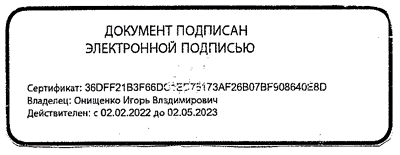 №п/пТемаКол-во часовЗачеты1Музыка и литературы1722Музыка изобразительное искусство1723Вокально-хоровая работа84Задания в творческой тетради85Исследовательский проект1Итого3421№п/пТемаКол-во часовЗачеты1Мир образов вокальной и инструментальной музыки1722Мир образов камерной и симфонической музыки1723Вокально-хоровая работа84Задания в творческой тетради85Исследовательский проект1Итого3421№п/пТемаКол-во часовЗачеты1Особенности музыкальной драматургии сценической музыки1722Особенности драматургии камерной и симфонической музыки1723Вокально-хоровая работа84Задания в творческой тетради85Исследовательский проект1Итого3421№п/пТемаКол-во часовЗачеты1Классика и современность1622Традиции и новаторство в музыке1823Вокально-хоровая работа84Задания в творческой тетради85Исследовательский проект1Итого3421